Spring Board Civic Pool Weather PolicySpring Board adheres to The American Red Cross weather policy which dictates the following:All Swimming pool patrons must seek shelter (outside of the facility and its showers or bathrooms) during a thunderstorm, as the pool is unsafe for patrons until 30 minutes after the last lightning or roll of thunder, OR when the last lightning strike is detected outside a 10 miles radius of the pool. 
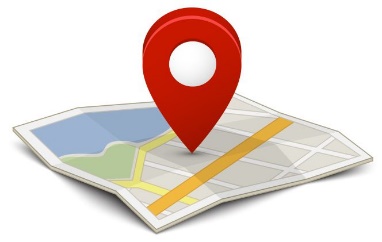 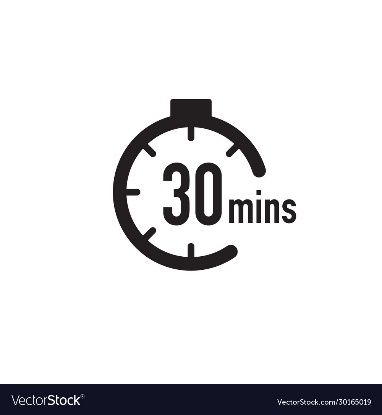 We encourage our patrons to use the Spark Lightning tool inside the Weather Bug app to monitor the distance of lightning. 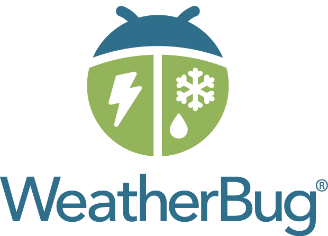 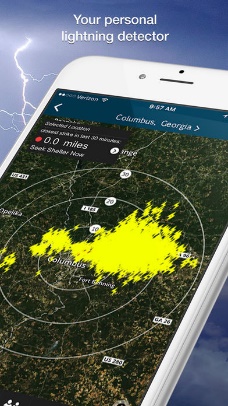 